АДМИНИСТРАЦИЯ ГОРОДСКОГО ОКРУГА С ВНУТРИГОРОДСКИМ ДЕЛЕНИЕМ «ГОРОД МАХАЧКАЛА»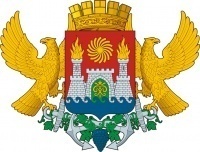 МУНИЦИПАЛЬНОЕ БЮДЖЕТНОЕ ДОШКОЛЬНОЕ ОБРАЗОВАТЕЛЬНОЕ УЧРЕЖДЕНИЕ «ДЕТСКИЙ САД №4 КОМБИНИРОВАННОГО ВИДА» ___________________________________________________________________________________________________________________________________________________________________________________________________________________________________________________________ Ул. С.Стальского 45 ,г. Махачкала, Республика Дагестан, 367000, тел  (8722)  67-09-17  e-mail: mkl-mdou4@yandex.ru ОГРН 1070562002390,ИНН/КПП 0562068350, ОКПО 49165402ПРИКАЗ   № 12-П                                                                                                                 от 01.03.2021г«Об утверждении режимов дня групп в МБДОУ «Д/С №4»»В соответствии с Федеральным законом от 29.12.2012 № 273-ФЗ «Об образовании в Российской Федерации», СанПиН 1.2.3685-21 «Гигиенические нормативы и требования к обеспечению безопасности и (или) безвредности для человека факторов среды обитания»ПРИКАЗЫВАЮ:1. Утвердить и ввести в действие с 01.03.2021 г. режимы дня второй группы раннего возраста, младшей, средней, старшей и подготовительных групп МБДОУ «Д/С №4»  (приложение!).2. Медсестре Гусеновой А.Ш. предоставить воспитателям данные о состоянии здоровья воспитанников и рекомендации к суточному объему двигательной активности групп.3. Воспитателям групп осуществлять воспитательно-образовательную деятельность, присмотр и уход за детьми, в строгом соответствии с режимом дня группы.4. Зам.завед. Исаевой С.Т. внести изменения в образовательную программу МБДОУ «Д/С №4».5. Зам.завед. Исаевой С.Т. ознакомить с настоящим приказом педагогических работников под подпись, разместить настоящий приказ на информационном стенде и официальном сайте детского сада.6. Контроль исполнения настоящего приказа оставляю за собой.Заведующий МБДОУ «Д/С №4»                                  Шахбанова З.И.С приказом ознакомлены:Зам.заведующей – Исаева С.Т.         ___________Воспитатель-Худиева Г.С.                ___________ Воспитатель Рабаданова З.Г. _________Воспитатель- Будаева А.М.               ___________ Воспитатель-Минатуллаева И.Р.______Воспитатель-Мамедова Л.А.             ___________ Воспитатель-Аппасова М.А._________Воспитатель-Пирбудагова З.Б. __________   Воспитатель-Газимагомедова З.Р.    __________Воспитатель-Абдуллаева С.А.           ___________ Воспитатель-Мурадагаева Э.Д.________Учитель-дефектолог – Ахбулатова Э.М. __________ Воспитатель-Магомедова Э.Ф.______Психолог- Ахмедова А.М.                 __________Муз.руководит. – Омарова З.З.___________         Мед.сестра Гусенова А.Ш.____________